Δημοτική Επιχείρηση 							Ημερομηνία: 13/9/2019Ύδρευσης Αποχ/σης Πέλλας 						Αρ. Πρωτ.: 1390			ΑΝΑΚΟΙΝΩΣΗ υπ' αριθμ. ΣΟΧ 1/2019
για τη σύναψη ΣΥΜΒΑΣΗΣ ΕΡΓΑΣΙΑΣ ΟΡΙΣΜΕΝΟΥ ΧΡΟΝΟΥΗ ΔΗΜΟΤΙΚΗ ΕΠΙΧΕΙΡΗΣΗ ΥΔΡΕΥΣΗΣ- ΑΠΟΧΕΤΕΥΣΗΣ ΠΕΛΛΑΣ Έχοντας υπόψη:Τις διατάξεις του άρθρου 21 του Ν. 2190/1994 «Σύσταση ανεξάρτητης αρχής για την επιλογή προσωπικού και ρύθμιση θεμάτων διοίκησης» (ΦΕΚ 28/τ.Α΄/3-3-1994), όπως έχουν τροποποιηθεί και ισχύουν, σε συνδυασμό με τις διατάξεις της παρ. 9 του άρθρου 25 του Ν. 4440/2016 (ΦΕΚ 224/τ. Α΄/2-12-2016). Τις διατάξεις του Ν. 3852/2010 «Νέα Αρχιτεκτονική της Αυτοδιοίκησης και της Αποκεντρωμένης Διοίκησης- Πρόγραμμα Καλλικράτης» (ΦΕΚ 87/τ.Α΄/7-6-2010), όπως έχουν τροποποιηθεί και ισχύουν.Τις διατάξεις του άρθρου ένατου του Ν. 4057/2012 «Πειθαρχικό Δίκαιο Δημοσίων Πολιτικών Διοικητικών Υπαλλήλων και Υπαλλήλων Νομικών Προσώπων Δημοσίου Δικαίου» (ΦΕΚ 54/τ.Α΄/14-3-2012).Τις διατάξεις του Ν. 4250/2014 «Διοικητικές Απλουστεύσεις – Καταργήσεις, Συγχωνεύσεις Νομικών Προσώπων και Υπηρεσιών του Δημοσίου Τομέα – Τροποποίηση Διατάξεων του Π.Δ. 318/1992 ΦΕΚ Α΄161 και λοιπές ρυθμίσεις» (ΦΕΚ 74/τ.Α΄/26-3-2014).Τις διατάξεις του άρθρου 48 του Ν. 4325/2015 «Εκδημοκρατισμός της Διοίκησης- Καταπολέμηση Γραφειοκρατίας και Ηλεκτρονική Διακυβέρνηση, Αποκατάσταση αδικιών και άλλες διατάξεις» (ΦΕΚ 47/τ.Α΄/11-5-2015), όπως ισχύει. Tις διατάξεις του άρθρου δεύτερου του Ν. 4528/2018 «Κύρωση Σύμβασης για τη λειτουργία του Ελληνικού Ινστιτούτου Παστέρ και άλλες διατάξεις» (ΦΕΚ 50/τ. Α΄/16-3-2018).Τις διατάξεις του Ν.4555/2018 «Μεταρρύθμιση του θεσμικού πλαισίου Τοπικής Αυτοδιοίκησης-Πρόγραμμα Κλεισθένης Ι» (ΦΕΚ 133/τ.Α΄/19-7-2018).Τις διατάξεις του άρθρου 64 του Ν. 4590/2019 «Ενδυνάμωση Ανώτατου Συμβουλίου Επιλογής Προσωπικού (Α.Σ.Ε.Π.), ενίσχυση και αναβάθμιση Δημόσιας Διοίκησης και άλλες διατάξεις» (ΦΕΚ17/τ.Α΄/07-02-2019).Την υπ΄ αριθ. ΔΙΠΑΑΔ/Φ. ΕΠ. 1/570/οικ. 3824/2017 Υπουργική Απόφαση «Καθορισμός των δικαιολογητικών – εφαρμογή των διατάξεων του άρθρου 25 του Ν. 4440/2016…» (ΦΕΚ 272/τ. Β΄/6-2-2017).Την υπ΄ αριθ. 19/13-02-2019 απόφαση του Διοικητικού Συμβουλίου της Δημοτικής Επιχείρησης Ύδρευσης – Αποχέτευσης Πέλλας (Δ.Ε.Υ.Α.Π.) με θέμα: «Προγραμματισμός πρόσληψης προσωπικού για τις ανάγκες Δ.Ε.Υ.Α.Π. με σύμβαση ορισμένου χρόνου μέσω ΑΣΕΠ διάρκειας 8 μηνών». Το υπ΄ αριθ. 4519/02-04-2019 έγγραφο της Αποκεντρωμένης Διοίκησης Μακεδονίας – Θράκης με θέμα: «Εισηγητική έκθεση για πρόσληψη προσωπικού ιδιωτικού δικαίου ορισμένου χρόνου στη “Δημοτική Επιχείρηση Ύδρευσης Αποχέτευσης Πέλλας (Δ.Ε.Υ.Α.Π.) Ν. Πέλλας – ανταποδοτικού χαρακτήρα».Την υπ΄ αριθμ. πρωτ. 32639/25-4-2019 (ΑΔΑ: ΨΕ3Ι465ΧΘ7-8Φ4) απόφαση του Υπουργού Εσωτερικών, με την οποία εγκρίθηκε για ΔΕΥΑ Πέλλας η απασχόληση πέντε (5) ατόμων με σχέση εργασίας ιδιωτικού δικαίου ορισμένου χρόνου, σε υπηρεσίες ανταποδοτικού χαρακτήρα, σύμφωνα με το υπ΄ αριθμ. πρωτ. 34948/7-5-2019 έγγραφο του Υπουργείου Εσωτερικών με θέμα: «Έγκριση πρόσληψης προσωπικού με σχέση εργασίας ιδιωτικού δικαίου ορισμένου χρόνου ανταποδοτικού χαρακτήρα». Την υπ΄ αριθ. 20511/26-4-2011 απόφαση του Δημοτικού Συμβουλίου Πέλλας περί συγχώνευσης των ΔΕΥΑ του Δήμου Πέλλας: α) Δημοτική Επιχείρηση Ύδρευσης – Αποχέτευσης Γιαννιτσών (ΔΕΥΑΓ), β) Δημοτική Επιχείρηση Ύδρευσης – Αποχέτευσης Κρύας Βρύσης (ΔΕΥΑΚ), γ) Δημοτική Επιχείρηση Ύδρευσης – Αποχέτευσης Κύρρου, δ) Δημοτική Επιχείρηση Ύδρευσης – Άρδευσης – Αποχέτευσης Μεγ. Αλεξάνδρου, ε) Δημοτική Επιχείρηση Ύδρευσης – Αποχέτευσης Πέλλας, σε μία Επιχείρηση Ύδρευσης και Αποχέτευσης με την επωνυμία «Δημοτική Επιχείρηση Ύδρευσης – Αποχέτευσης Πέλλας (ΦΕΚ 722/τ. Β΄/29-4-2011)».Τον Οργανισμό Εσωτερικής Υπηρεσίας της Δ.Ε.Υ.Α. Πέλλας (ΦΕΚ 3136/τ. Β΄/27-11-2012).Την υπ΄ αριθ. 1359/6-9-2019 βεβαίωση του Προέδρου Διοικητικού Συμβουλίου Δ.Ε.Υ.Α.Π. για την ύπαρξη των σχετικών πιστώσεων.Το υπ΄ αριθ. 372937(2075)/07-08-2018 έγγραφο της Γεν. Διεύθυνσης Ανάπτυξης & Περιβάλλοντος Πέλλας με θέμα: «Απαιτούμενη άδεια χειριστή για το Μ.Ε. 80163».ΑνακοινώνειΤην πρόσληψη, με σύμβαση εργασίας ιδιωτικού δικαίου ορισμένου χρόνου, συνολικά πέντε (5) ατόμων για την κάλυψη εποχικών ή παροδικών αναγκών της Δημοτικής Επιχείρησης Ύδρευσης-Αποχέτευσης Δήμου Πέλλας, που εδρεύει στα Γιαννιτσά και συγκεκριμένα του εξής, ανά υπηρεσία, έδρα, ειδικότητα και διάρκεια σύμβασης, αριθμού ατόμων (βλ. ΠΙΝΑΚΑ Α), με τα αντίστοιχα απαιτούμενα (τυπικά και τυχόν πρόσθετα) προσόντα (βλ. ΠΙΝΑΚΑ Β):Οι υποψήφιοι όλων των ειδικοτήτων πρέπει να είναι ηλικίας από 18 έως 65 ετών.        ΒΑΘΜΟΛΟΓΗΣΗ ΚΡΙΤΗΡΙΩΝΗ σειρά κατάταξης μεταξύ των υποψηφίων καθορίζεται με βάση τα ακόλουθα κριτήρια:ΠΙΝΑΚΑΣ ΒΑΘΜΟΛΟΓΗΣΗΣ ΚΡΙΤΗΡΙΩΝ  1. ΧΡΟΝΟΣ ΑΝΕΡΓΙΑΣ (200 μονάδες για 4 μήνες ανεργίας και 75 μονάδες ανά μήνα ανεργίας άνω των 4 μηνών, με ανώτατο όριο τους 12 μήνες)        2. ή 3. ΠΟΛΥΤΕΚΝΟΣ Η΄ ΤΕΚΝΟ ΠΟΛΥΤΕΚΝΗΣ ΟΙΚΟΓΕΝΕΙΑΣ (50 μονάδες για κάθε τέκνο)      *αφορά μόνο τις ειδικές περιπτώσεις πολυτεκνίας με τρία (3) τέκνα            4. ή 5. ΤΡΙΤΕΚΝΟΣ Η΄ ΤΕΚΝΟ ΤΡΙΤΕΚΝΗΣ ΟΙΚΟΓΕΝΕΙΑΣ (40 μονάδες για κάθε τέκνο)       6. ΑΝΗΛΙΚΑ ΤΕΚΝΑ (30 μονάδες για καθένα από τα δύο πρώτα τέκνα και 50 μονάδες για το τρίτο)        7. ή 8. ΓΟΝΕΑΣ Η΄ ΤΕΚΝΟ ΜΟΝΟΓΟΝΕΪΚΗΣ ΟΙΚΟΓΕΝΕΙΑΣ (50 μονάδες για κάθε τέκνο)         9. ΒΑΘΜΟΣ ΒΑΣΙΚΟΥ ΤΙΤΛΟΥ  (για ΠΕ και ΤΕ οι μονάδες του βασικού τίτλου με 2 δεκαδικά ψηφία πολλαπλασιάζονται με το 40, ενώ για ΔΕ με το 20)        10. ΕΜΠΕΙΡΙΑ (7 μονάδες ανά μήνα εμπειρίας και έως 60 μήνες)        11. ΑΝΑΠΗΡΙΑ ΥΠΟΨΗΦΙΟΥ ΜΕ ΠΟΣΟΣΤΟ ΤΟΥΛΑΧΙΣΤΟΝ 50% (το ποσοστό αναπηρίας πολλαπλασιάζεται με το συντελεστή “3”)        12. ΑΝΑΠΗΡΙΑ ΓΟΝΕΑ, ΤΕΚΝΟΥ, ΑΔΕΛΦΟΥ Ή ΣΥΖΥΓΟΥ (το ποσοστό αναπηρίας πολλαπλασιάζεται με το συντελεστή “2”)ΕΝΤΟΠΙΟΤΗΤΑΓια τις θέσεις με κωδικό 105 και 106, προτάσσονται των λοιπών υποψηφίων, που κατατάσσονται με τα ίδια προσόντα πρόσληψης, ανεξάρτητα από το σύνολο των μονάδων που συγκεντρώνουν, οι μόνιμοι κάτοικοι όλων των Δήμων του Νομού Πέλλας.Για τις θέσεις με κωδικό 102,103 και 104 προτάσσονται των λοιπών υποψηφίων, ανεξάρτητα από το σύνολο των μονάδων που συγκεντρώνουν, οι μόνιμοι κάτοικοι όλων των Δήμων του Νομού Πέλλας.ΕΜΠΕΙΡΙΑΒΑΘΜΟΛΟΓΟΥΜΕΝΗ ΕΜΠΕΙΡΙΑ ΥΠΟΨΗΦΙΩΝ ΚΑΤΗΓΟΡΙΩΝ ΠΑΝΕΠΙΣΤΗΜΙΑΚΗΣ (ΠΕ) ΤΕΧΝΟΛΟΓΙΚΗΣ  (ΤΕ) ΚΑΙ ΔΕΥΤΕΡΟΒΑΘΜΙΑΣ (ΔΕ) ΕΚΠΑΙΔΕΥΣΗΣ.Οι τρόποι υπολογισμού της εμπειρίας για όλες τις ειδικότητες περιγράφονται αναλυτικά στο «Παράρτημα Ανακοινώσεων Συμβάσεων Εργασίας Ορισμένου Χρόνου (ΣΟΧ)» με σήμανση έκδοσης «12-02-2019» (βλ. ΚΕΦΑΛΑΙΟ I., ενότητα Ε., υποενότητα «ΤΡΟΠΟΙ ΥΠΟΛΟΓΙΣΜΟΥ ΕΜΠΕΙΡΙΑΣ»).  ΑΠΑΡΑΙΤΗΤΑ ΔΙΚΑΙΟΛΟΓΗΤΙΚΑΟι υποψήφιοι για την απόδειξη των ΑΠΑΙΤΟΥΜΕΝΩΝ ΠΡΟΣΟΝΤΩΝ (βλ. ΠΙΝΑΚΑ Β), των λοιπών ιδιοτήτων τους και της εμπειρίας τους οφείλουν να προσκομίσουν όλα τα  απαιτούμενα από την παρούσα Ανακοίνωση και το «Παράρτημα ανακοινώσεων Συμβάσεων εργασίας Ορισμένου Χρόνου (ΣΟΧ)» «12-02-2019» δικαιολογητικά, σύμφωνα με τα οριζόμενα στην ενότητα «ΠΡΟΣΚΟΜΙΣΗ ΤΙΤΛΩΝ, ΠΙΣΤΟΠΟΙΗΤΙΚΩΝ ΚΑΙ ΒΕΒΑΙΩΣΕΩΝ» του Κεφαλαίου ΙΙ του  ανωτέρω Παραρτήματος.ΕΠΙΣΗΜΑΝΣΗ:1. «Τίτλοι, πιστοποιητικά και βεβαιώσεις της αλλοδαπής», που απαιτούνται από την Ανακοίνωση, πρέπει απαραιτήτως να συνοδεύονται από επίσημη μετάφρασή τους στην ελληνική γλώσσα και να έχουν επικυρωθεί, σύμφωνα με τα οριζόμενα στο «Παράρτημα Ανακοινώσεων Συμβάσεων Εργασίας Ορισμένου Χρόνου (ΣΟΧ)» με σήμανση έκδοσης «12-02-2019» και ειδικότερα στην τελευταία ενότητα του Κεφαλαίου ΙΙ με τίτλο «ΠΡΟΣΚΟΜΙΣΗ ΤΙΤΛΩΝ, ΠΙΣΤΟΠΟΙΗΤΙΚΩΝ ΚΑΙ ΒΕΒΑΙΩΣΕΩΝ».2. Τα πιστοποιητικά της Ανώτατης Συνομοσπονδίας Πολυτέκνων Ελλάδας (Α.Σ.Π.Ε.), για όσους υποψηφίους επικαλούνται Πολυτεκνική ιδιότητα υποβάλλονται υποχρεωτικά είτε σε ευκρινή φωτοαντίγραφα από αντίγραφα, τα οποία έχουν επικυρωθεί από δικηγόρο, είτε σε πρωτότυπα.3. Ο υποψήφιος προς απόδειξη των ιδιοτήτων της πολυτεκνικής, της τριτεκνικής και μονογονεϊκής οικογένειας συμπληρώνει με την ένδειξη  το σχετικό τετραγωνίδιο στην αίτηση ΕΝΤΥΠΟ ΑΣΕΠ ΣΟΧ.6 ή υποβάλλει υπεύθυνη δήλωση κατά το άρθρο 8 του ν. 1599/1986, προκειμένου να δηλώσει ότι κατά το τρέχον ημερολογιακό έτος δεν έχει προσληφθεί στον ίδιο φορέα άλλο μέλος της ίδιας οικογένειας κάνοντας χρήση των ως άνω ιδιοτήτων.4. Για την απόδειξη της αναπηρίας του ιδίου ή συγγενικού προσώπου θα πρέπει να προσκομίζονται τα δικαιολογητικά που προβλέπονται στα σημεία 17 και 18 του Κεφαλαίου ΙΙ του ανωτέρω Παραρτήματος.ΠΡΟΣΟΧΗ: Όταν το άτομο με αναπηρία από το οποίο ο υποψήφιος αντλεί προστασία είναι έγγαμο προσκομίζεται πιστοποιητικό οικογενειακής κατάστασης της δικής του οικογένειας και πιστοποιητικό οικογενειακής κατάστασης της πατρικής του οικογένειας από τα οποία θα προκύπτει ο αριθμός των μελών των εν λόγω οικογενειών.Κατά τα λοιπά ισχύουν τα οριζόμενα στο «Παράρτημα ανακοινώσεων Συμβάσεων εργασίας Ορισμένου Χρόνου (ΣΟΧ) με σήμανση έκδοσης “12-02-2019”».ΚΕΦΑΛΑΙΟ ΠΡΩΤΟ: Δημοσίευση της Ανακοίνωσης Περίληψη της παρούσας Ανακοίνωσης, η οποία πρέπει να περιέχει υποχρεωτικά τα όρια ηλικίας και όλα τα στοιχεία της παρ. 8 του άρθρου 21 του Ν. 2190/1994 (όπως ισχύει), να δημοσιευθεί σε δύο (2) ημερήσιες ή εβδομαδιαίες τοπικές εφημερίδες του νομού Πέλλας, εφόσον εκδίδονται. Σε περίπτωση που εκδίδεται μία εφημερίδα (ημερήσια ή εβδομαδιαία) η δημοσίευση θα γίνει στην εφημερίδα αυτή δύο (2) φορές.Ανάρτηση ολόκληρης της Ανακοίνωσης [μαζί με το «Παράρτημα ανακοινώσεων Συμβάσεων εργασίας Ορισμένου Χρόνου (Σ.Ο.Χ.)» με σήμανση έκδοσης “12-02-2019”] να γίνει στο κατάστημα της υπηρεσίας μας και στο χώρο των ανακοινώσεων του δημοτικού καταστήματος του Δήμου Πέλλας, στον οποίο εδρεύει η υπηρεσία. Θα συνταχθεί και σχετικό πρακτικό ανάρτησης στο φορέα (σύμφωνα με το άρθρο 21 παρ. 9 του Ν. 2190/1994 όπως ισχύει), το οποίο θα αποσταλεί αυθημερόν στο ΑΣΕΠ είτε στο e-mail: sox@asep.gr είτε στο fax: 210 6467728 ή 213 1319188.ΚΕΦΑΛΑΙΟ ΔΕΥΤΕΡΟ: Υποβολή αιτήσεων συμμετοχήςΟι ενδιαφερόμενοι καλούνται να συμπληρώσουν την αίτηση με κωδικό εντυπο ασεπ ΣΟΧ.6 και να την υποβάλουν, είτε αυτοπροσώπως, είτε με άλλο εξουσιοδοτημένο από αυτούς πρόσωπο, εφόσον η εξουσιοδότηση φέρει την υπογραφή τους θεωρημένη από δημόσια αρχή, είτε ταχυδρομικά με συστημένη επιστολή, στα γραφεία της υπηρεσίας μας στην ακόλουθη διεύθυνση: Παναγιωτάκη 13, Τ.Κ. 58100, Γιαννιτσά, απευθύνοντάς την στη Δ.Ε.Υ.Α. Πέλλας, υπόψη κ. Κυριάκου Χαριτίδη (τηλ. επικοινωνίας: 23820 56013).Στην περίπτωση αποστολής των αιτήσεων ταχυδρομικώς το εμπρόθεσμο των αιτήσεων κρίνεται με βάση την ημερομηνία που φέρει ο φάκελος αποστολής, ο οποίος μετά την αποσφράγισή του επισυνάπτεται στην αίτηση των υποψηφίων.Κάθε υποψήφιος δικαιούται να υποβάλει μία μόνο αίτηση και για θέσεις μίας μόνο κατηγορίας προσωπικού (ΠΕ ή ΤΕ ή ΔΕ). Η σώρευση θέσεων διαφορετικών κατηγοριών προσωπικού σε μία ή περισσότερες αιτήσεις συνεπάγεται αυτοδικαίως σε κάθε περίπτωση ακύρωση όλων των αιτήσεων και αποκλεισμό του υποψηφίου από την περαιτέρω διαδικασία. Η προθεσμία υποβολής των αιτήσεων είναι δέκα (10) ημέρες (υπολογιζόμενες ημερολογιακά) και αρχίζει από την επόμενη ημέρα της τελευταίας δημοσίευσης της παρούσας σε τοπικές εφημερίδες ή της ανάρτησής της στο κατάστημα της υπηρεσίας μας και στο χώρο ανακοινώσεων του δημοτικού καταστήματος του Δήμου Πέλλας, εφόσον η ανάρτηση είναι τυχόν μεταγενέστερη της δημοσίευσης στις εφημερίδες. Η ανωτέρω προθεσμία λήγει με την παρέλευση ολόκληρης της τελευταίας ημέρας και  εάν αυτή είναι, κατά νόμο, εξαιρετέα  (δημόσια αργία ή μη εργάσιμη), τότε η λήξη της προθεσμίας μετατίθεται την επόμενη εργάσιμη ημέρα. Οι υποψήφιοι μπορούν να αναζητήσουν τα έντυπα των αιτήσεων: α) στην υπηρεσία μας στην ανωτέρω διεύθυνση β) στο δικτυακό τόπο του ΑΣΕΠ (www.asep.gr) και συγκεκριμένα ακολουθώντας από την κεντρική σελίδα τη διαδρομή: Πολίτες → Έντυπα -  Διαδικασίες → Διαγωνισμών Φορέων → Ορ. Χρόνου (ΣΟΧ)· γ) στα κατά τόπους Κέντρα Εξυπηρέτησης Πολιτών (ΚΕΠ) αλλά και στην ηλεκτρονική τους διεύθυνση (www.kep.gov.gr), απ' όπου μέσω της διαδρομής: Σύνδεσμοι→ Ανεξάρτητες και άλλες αρχές → ΑΣΕΠ θα οδηγηθούν στην κεντρική σελίδα του δικτυακού τόπου του ΑΣΕΠ και από εκεί θα έχουν πρόσβαση στα έντυπα μέσω της διαδρομής: Πολίτες→ Έντυπα - Διαδικασίες → Διαγωνισμών Φορέων →  Ορ. Χρόνου (ΣΟΧ).ΚΕΦΑΛΑΙΟ ΤΡΙΤΟ:  Κατάταξη υποψηφίωνΑφού η υπηρεσία μας επεξεργαστεί τις αιτήσεις των υποψηφίων, τους κατατάσσει βάσει των κριτηρίων του νόμου (όπως αναλυτικά αναφέρονται στο Παράρτημα της Ανακοίνωσης). Η κατάταξη των υποψηφίων, βάσει της οποίας θα γίνει η τελική επιλογή για την πρόσληψη με σύμβαση εργασίας ορισμένου χρόνου, πραγματοποιείται ως εξής: 1. Προηγούνται στην κατάταξη οι υποψήφιοι που διαθέτουν τα κύρια προσόντα της ειδικότητας και ακολουθούν οι έχοντες τα επικουρικά (Α΄, Β΄ επικουρίας κ.ο.κ.). 2. Η κατάταξη μεταξύ των υποψηφίων που έχουν τα ίδια προσόντα (κύρια ή επικουρικά) γίνεται κατά φθίνουσα σειρά με βάση τη συνολική βαθμολογία που συγκεντρώνουν από τα βαθμολογούμενα κριτήρια κατάταξης κατάταξης  (χρόνος ανεργίας, πολυτεκνική ιδιότητα, τριτεκνική ιδιότητα, αριθμός ανήλικων τέκνων, μονογονεϊκή ιδιότητα, βαθμός τίτλου σπουδών, εμπειρία, αναπηρία υποψηφίου, αναπηρία συγγενικού ατόμου).3. Στην περίπτωση ισοβαθμίας υποψηφίων στη συνολική βαθμολογία προηγείται αυτός που έχει τις περισσότερες μονάδες στο πρώτο βαθμολογούμενο κριτήριο (χρόνος ανεργίας) και, αν αυτές συμπίπτουν, αυτός που έχει τις περισσότερες μονάδες στο δεύτερο κριτήριο (αριθμός τέκνων πολύτεκνης οικογένειας) και ούτω καθεξής. Αν εξαντληθούν όλα τα κριτήρια, η σειρά μεταξύ των υποψηφίων καθορίζεται με δημόσια κλήρωση.ΠΡΟΣΟΧΗ: Για τις θέσεις με κωδικό 105 και 106, προτάσσονται των λοιπών υποψηφίων, που κατατάσσονται με τα ίδια προσόντα πρόσληψης, ανεξάρτητα από το σύνολο των μονάδων που συγκεντρώνουν, οι μόνιμοι κάτοικοι όλων των Δήμων του Νομού Πέλλας.Για τις θέσεις με κωδικό 102,103 και 104 προτάσσονται των λοιπών υποψηφίων, ανεξάρτητα από το σύνολο των μονάδων που συγκεντρώνουν, οι μόνιμοι κάτοικοι όλων των Δήμων του Νομού Πέλλας.ΚΕΦΑΛΑΙΟ ΤΕΤΑΡΤΟ: Ανάρτηση πινάκων και υποβολή ενστάσεωνΜετά την κατάρτιση των πινάκων, η υπηρεσία μας θα αναρτήσει, το αργότερο μέσα σε είκοσι (20) ημέρες από τη λήξη της προθεσμίας υποβολής των αιτήσεων συμμετοχής, τους πίνακες κατάταξης των υποψηφίων στο κατάστημα των γραφείων μας, τους οποίους πρέπει να αποστείλει άμεσα για έλεγχο στο ΑΣΕΠ, ενώ θα συνταχθεί και σχετικό πρακτικό ανάρτησης (σύμφωνα με το άρθρο 21 παρ. 11 του Ν. 2190/1994 όπως ισχύει) το οποίο θα υπογραφεί από δύο (2) υπαλλήλους της υπηρεσίας. Το πρακτικό αυτό θα αποσταλεί αυθημερόν στο ΑΣΕΠ στο fax: 210 6467728 ή 213 1319188.Κατά των πινάκων αυτών επιτρέπεται στους ενδιαφερόμενους η άσκηση ένστασης μέσα σε αποκλειστική προθεσμία δέκα (10) ημερών (υπολογιζόμενες ημερολογιακά) η οποία αρχίζει από την επόμενη ημέρα της ανάρτησής τους. Η ένσταση κατατίθεται ή αποστέλλεται με συστημένη επιστολή απευθείας στη Διοικητική Υπηρεσία του Αποκεντρωμένου Τμήματος  ΑΣΕΠ  Θεσσαλονίκης (Λεωφόρος Γεωργικής Σχολής 65, Κτίριο ZEDA, Τ.Κ. 57001, Θέρμη) και, για να εξεταστεί, πρέπει να συνοδεύεται από αποδεικτικό καταβολής παραβόλου είκοσι ευρώ (20 €),  που έχει εκδοθεί είτε μέσω της εφαρμογής του ηλεκτρονικού παραβόλου (e-παράβολο), βλ. λογότυπο «ΗΛΕΚΤΡΟΝΙΚΟ ΠΑΡΑΒΟΛΟ» στο διαδικτυακό τόπο του ΑΣΕΠ (www.asep.gr), είτε από Δημόσια Οικονομική Υπηρεσία (Δ.Ο.Υ.). Ο υποψήφιος πρέπει να αναγράψει τον κωδικό/αριθμό του παραβόλου στην ένσταση και να καταβάλει το αντίτιμο του ηλεκτρονικού παραβόλου μέχρι τη λήξη προθεσμίας υποβολής των ενστάσεων. Σε περίπτωση που η υποβληθείσα ένσταση γίνει δεκτή, το καταβληθέν ποσό επιστρέφεται στον ενιστάμενο.Η υπηρεσία οφείλει να αποστείλει στο ΑΣΕΠ εντός τριών (3) εργάσιμων ημερών φωτοαντίγραφα των αιτήσεων και των δικαιολογητικών των υποψηφίων που έχουν υποβάλει ένσταση κατά των πινάκων κατάταξης. ΚΕΦΑΛΑΙΟ ΠΕΜΠΤΟ: Πρόσληψη Η υπηρεσία προσλαμβάνει το προσωπικό με σύμβαση εργασίας ιδιωτικού δικαίου ορισμένου χρόνου αμέσως μετά την κατάρτιση των πινάκων κατάταξης των υποψηφίων. Τυχόν αναμόρφωση των πινάκων βάσει αυτεπάγγελτου ή κατ΄ ένσταση ελέγχου του ΑΣΕΠ που συνεπάγεται ανακατάταξη των υποψηφίων, εκτελείται υποχρεωτικά από το φορέα, ενώ απολύονται οι υποψήφιοι που δεν δικαιούνται πρόσληψης βάσει της νέας κατάταξης. Οι απολυόμενοι λαμβάνουν τις αποδοχές που προβλέπονται για την απασχόλησή τους έως την ημέρα της απόλυσης, χωρίς οποιαδήποτε αποζημίωση από την αιτία αυτή. Προσληφθέντες οι οποίοι αποχωρούν πριν από τη λήξη της σύμβασής τους, αντικαθίστανται με άλλους από τους εγγεγραμμένους και διαθέσιμους στον πίνακα της οικείας ειδικότητας, κατά τη σειρά εγγραφής τους σε αυτόν.Σε κάθε περίπτωση, οι υποψήφιοι που προσλαμβάνονται είτε κατόπιν αναμόρφωσης των πινάκων από το ΑΣΕΠ είτε λόγω αντικατάστασης αποχωρούντων υποψηφίων, απασχολούνται για το υπολειπόμενο, κατά περίπτωση, χρονικό διάστημα και μέχρι συμπληρώσεως της εγκεκριμένης διάρκειας της σύμβασης εργασίας ορισμένου χρόνου.Υποψήφιοι που επιλέγονται για πρόσληψη, προκειμένου να ελεγχθεί, εκ νέου, το κώλυμα της οκτάμηνης απασχόλησης, πρέπει κατά την ημέρα ανάληψης των καθηκόντων τους να υποβάλουν στο φορέα υπεύθυνη δήλωση κατά το άρθρο 8 του ν.1599/1986 στην οποία να δηλώνουν ότι από την ημερομηνία υποβολής της αίτησης συμμετοχής τους στη διαδικασία έως και την ημερομηνία πρόσληψης δεν έχουν απασχοληθεί ή έχουν απασχοληθεί (δηλώνεται το χρονικό διάστημα και ο φορέας απασχόλησης) με σύμβαση εργασίας ορισμένου χρόνου για την αντιμετώπιση εποχιακών ή άλλων περιοδικών ή πρόσκαιρων αναγκών σε φορέα του δημόσιου ή ευρύτερου δημόσιου τομέα του άρθρου 1 παρ. 1 του ν.3812/2009. Σε περίπτωση μη υποβολής της ανωτέρω υπεύθυνης δήλωσης, η σχετική απόφαση πρόσληψης ανακαλείται. Εάν η δήλωση είναι ψευδής ή ανακριβής, η σύμβαση εργασίας είναι αυτοδικαίως άκυρη και η πρόσληψη ανακαλείται υποχρεωτικά. Στις ανωτέρω περιπτώσεις, οι επιλεγέντες ή προσληφθέντες υποψήφιοι αντικαθίστανται με άλλους από τους εγγεγραμμένους και διαθέσιμους στον πίνακα της οικείας ειδικότητας, κατά τη σειρά εγγραφής τους σε αυτόν. ΑΝΑΠΟΣΠΑΣΤΟ ΤΜΗΜΑ της παρούσας Ανακοίνωσης αποτελεί και το «Παράρτημα ανακοινώσεων Συμβάσεων εργασίας Ορισμένου Χρόνου (ΣΟΧ)» με σήμανση έκδοσης «12-02-2019»,  το οποίο περιλαμβάνει: i) οδηγίες για τη συμπλήρωση της αίτησης – υπεύθυνης δήλωσης με κωδικό εντυπο ασεπ ΣΟΧ.6, σε συνδυασμό με επισημάνσεις σχετικά με τα προσόντα και τα βαθμολογούμενα κριτήρια κατάταξης των υποψηφίων σύμφωνα με τις ισχύουσες κανονιστικές ρυθμίσεις· και ii) τα δικαιολογητικά που απαιτούνται για την έγκυρη συμμετοχή τους στη διαδικασία επιλογής. Οι ενδιαφερόμενοι μπορούν να έχουν πρόσβαση στο Παράρτημα αυτό, μέσω του δικτυακού τόπου του ΑΣΕΠ (www.asep.gr) και συγκεκριμένα μέσω της ίδιας διαδρομής που ακολουθείται και για την αναζήτηση του εντύπου της αίτησης δηλαδή: Κεντρική σελίδα → Πολίτες →  Έντυπα – Διαδικασίες → Διαγωνισμών φορέων → Ορ. Χρόνου ΣΟΧ.      Ο ΠΡΟΕΔΡΟΣ ΤΗΣ ΔΕΥΑ ΠΕΛΛΑΣ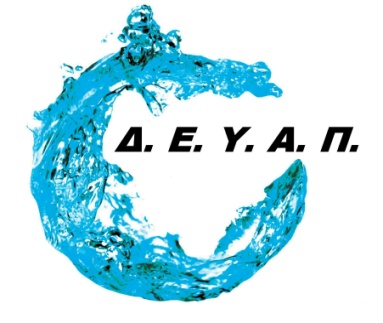 Ταχ. Διεύθυνση: Παναγιωτάκη 13Ταχ. Κώδικας: 58100Πληροφορίες : κ. Κ ΧαριτίδηςΤηλέφωνο : 23820 56013  Fax : 23820 83371E-mail :deyag@giannitsa.grΠΙΝΑΚΑΣ Α: ΘΕΣΕΙΣ ΕΠΟΧΙΚΟΥ ΠΡΟΣΩΠΙΚΟΥ (ανά κωδικό θέσης)ΠΙΝΑΚΑΣ Α: ΘΕΣΕΙΣ ΕΠΟΧΙΚΟΥ ΠΡΟΣΩΠΙΚΟΥ (ανά κωδικό θέσης)ΠΙΝΑΚΑΣ Α: ΘΕΣΕΙΣ ΕΠΟΧΙΚΟΥ ΠΡΟΣΩΠΙΚΟΥ (ανά κωδικό θέσης)ΠΙΝΑΚΑΣ Α: ΘΕΣΕΙΣ ΕΠΟΧΙΚΟΥ ΠΡΟΣΩΠΙΚΟΥ (ανά κωδικό θέσης)ΠΙΝΑΚΑΣ Α: ΘΕΣΕΙΣ ΕΠΟΧΙΚΟΥ ΠΡΟΣΩΠΙΚΟΥ (ανά κωδικό θέσης)ΠΙΝΑΚΑΣ Α: ΘΕΣΕΙΣ ΕΠΟΧΙΚΟΥ ΠΡΟΣΩΠΙΚΟΥ (ανά κωδικό θέσης)ΚωδικόςθέσηςΥπηρεσίαΈδρα υπηρεσίαςΕιδικότηταΔιάρκεια σύμβασηςΑριθμόςατόμων              102Δημοτική ΕπιχείρησηΎδρευσης - Αποχέτευσης Δήμου ΠέλλαςΓΙΑΝΝΙΤΣΑΠΕ ΜΗΧΑΝΟΛΟΓΟΣ ΜΗΧΑΝΙΚΟΣ8 ΜΗΝΕΣ1103ΔημοτικήΕπιχείρησηΎδρευσης - Αποχέτευσης Δήμου ΠέλλαςΓΙΑΝΝΙΤΣΑΤΕ ΜΗΧΑΝΟΛΟΓΟΣ ΜΗΧΑΝΙΚΟΣ (Συντηρητής Μηχανημάτων)8 ΜΗΝΕΣ1104ΔημοτικήΕπιχείρησηΎδρευσης - Αποχέτευσης Δήμου ΠέλλαςΓΙΑΝΝΙΤΣΑΤΕ ΜΗΧΑΝΟΛΟΓΟΣ ΜΗΧΑΝΙΚΟΣ(Περιβάλλοντος και Αντιρύπανσης)8 ΜΗΝΕΣ1105Δημοτική Επιχείρηση Ύδρευσης - Αποχέτευσης Δήμου ΠέλλαςΓΙΑΝΝΙΤΣΑΔΕ ΥΔΡΑΥΛΙΚΩΝ8 ΜΗΝΕΣ1106ΔημοτικήΕπιχείρησηΎδρευσης - Αποχέτευσης Δήμου ΠέλλαςΓΙΑΝΝΙΤΣΑΔΕ ΧΕΙΡΙΣΤΩΝΜΗΧΑΝΗΜΑΤΩΝ EΡΓΩΝ(ΑΠΟΦΡΑΚΤΙΚΟΥΜΗΧΑΝΗΜΑΤΟΣ)8 ΜΗΝΕΣ1Κωδικός θέσηςΤίτλος σπουδών και λοιπά απαιτούμενα (τυπικά & τυχόν πρόσθετα) προσόντα102ΚΥΡΙΑ ΠΡΟΣΟΝΤΑ:Πτυχίο ή δίπλωμα Ηλεκτρολόγου Μηχανολόγου Μηχανικού ή Μηχανολόγου Ηλεκτρολόγου Μηχανικού ή Μηχανολόγου Μηχανικού ή Μηχανολόγου και Αεροναυπηγού Μηχανικού ή Μηχανολόγου Μηχανικού Βιομηχανίας ή Ναυπηγού Μηχανολόγου Μηχανικού ή Μηχανικών Διαχείρισης Ενεργειακών Πόρων ΑΕΙ ή το ομώνυμο πτυχίο ή δίπλωμα Ελληνικού Ανοικτού Πανεπιστημίου (Ε.Α.Π) ΑΕΙ ή Προγραμμάτων Σπουδών Επιλογής (Π.Σ.Ε) ΑΕΙ ή ταυτόσημο κατά περιεχόμενο ειδικότητας πτυχίο ή δίπλωμα ΑΕΙ ή Ελληνικού Ανοικτού Πανεπιστημίου (Ε.Α.Π) ΑΕΙ ή Προγραμμάτων Σπουδών Επιλογής (Π.Σ.Ε) ΑΕΙ της ημεδαπής ή ισότιμος τίτλος σχολών της αλλοδαπής, αντίστοιχης ειδικότητας.2. Άδεια άσκησης επαγγέλματος Μηχανικού αντίστοιχης ειδικότητας του τίτλου σπουδών.103ΚΥΡΙΑ ΠΡΟΣΟΝΤΑ:Πτυχίο ή δίπλωμα τμήματος Μηχανολογίας ή Μηχανολόγων Μηχανικών Τ.Ε. ή Μηχανολόγων Μηχανικών Τ.Ε. και Βιομηχανικού Σχεδιασμού Τ.Ε. με κατεύθυνση Μηχανολόγων Μηχανικών Τ.Ε. ή Μηχανικών Τεχνολογίας Πετρελαίου και Φυσικού Αερίου Τ.Ε. και Μηχανολόγων Μηχανικών Τ.Ε. με κατεύθυνση Μηχανολόγοι  Μηχανικοί Τ.Ε. ή Μηχανικών Ενεργειακής Τεχνολογίας Τ.Ε. με κατεύθυνση Ενεργειακής Μηχανολογίας ΤΕΙ  ή το ομώνυμο πτυχίο ή δίπλωμα Προγραμμάτων Σπουδών Επιλογής (Π.Σ.Ε.) ΤΕΙ  ή αντίστοιχο κατά ειδικότητα  πτυχίο ή δίπλωμα ΤΕΙ ή Προγραμμάτων  Σπουδών Επιλογής (Π.Σ.Ε.) ΤΕΙ της ημεδαπής ή ισότιμος τίτλος σχολών της ημεδαπής ή αλλοδαπής, αντίστοιχης ειδικότητας ή το ομώνυμο ή αντίστοιχο κατά ειδικότητα πτυχίο ΚΑΤΕΕ ή ισότιμος τίτλος της ημεδαπής ή αλλοδαπής, αντίστοιχης ειδικότητας. Βεβαίωση εγγραφής στο Βιβλίο των Πτυχιούχων Ανωτέρων Τεχνικών Σχολών ειδικότητας Μηχανολόγου.104Πτυχίο ή δίπλωμα τμήματος Ενεργειακής Τεχνολογίας ή Ενεργειακής Τεχνικής ή Τεχνολογίας Πετρελαίου ή Τεχνολογίας Πετρελαίου και Φυσικού Αερίου ή Τεχνολογιών Αντιρρύπανσης ή Φυσικών Πόρων και Περιβάλλοντος   ή Ενεργειακής και Περιβαλλοντικής Τεχνολογίας ή Τεχνολογίας Περιβάλλοντος ή Τεχνολογίας Συστημάτων Διαχείρισης Φυσικών Πόρων ή Γεωτεχνολογίας και Περιβάλλοντος ή  Τεχνολογίας Περιβάλλοντος και Οικολογίας ή Οικολογίας και Περιβάλλοντος ή Μηχανικών Τεχνολογίας Πετρελαίου και Φυσικού Αερίου Τ.Ε. και Μηχανολόγων Μηχανικών Τ.Ε. - Μηχανικοί Τεχνολογίας Πετρελαίου και Φυσικού Αερίου Τ.Ε. ή Μηχανικών Ενεργειακής Τεχνολογίας Τ.Ε.  ή Μηχανικών Περιβάλλοντος  και Μηχανικών Αντιρρύπανσης Τ.Ε. - Μηχανικών Αντιρρύπανσης Τ.Ε. ή Μηχανικών Περιβάλλοντος  και Μηχανικών Αντιρρύπανσης Τ.Ε. - Μηχανικών Γεωτεχνολογίας Περιβάλλοντος Τ.Ε. ή Μηχανικών Φυσικών Πόρων και Περιβάλλοντος Τ.Ε. ή Τεχνολόγων Περιβάλλοντος Τ.Ε. - Τεχνολογιών Φυσικού Περιβάλλοντος Τ.Ε. ΤΕΙ ή το ομώνυμο πτυχίο ή δίπλωμα Προγραμμάτων Σπουδών Επιλογής (Π.Σ.Ε.) ΤΕΙ  ή αντίστοιχο κατά ειδικότητα  πτυχίο ή δίπλωμα ΤΕΙ ή Προγραμμάτων  Σπουδών Επιλογής (Π.Σ.Ε.) ΤΕΙ της ημεδαπής ή ισότιμος τίτλος σχολών της ημεδαπής ή αλλοδαπής, αντίστοιχης ειδικότητας ή το ομώνυμο ή αντίστοιχο κατά ειδικότητα πτυχίο ΚΑΤΕΕ ή ισότιμος τίτλος της ημεδαπής ή αλλοδαπής, αντίστοιχης ειδικότητας.105ΚΥΡΙΑ ΠΡΟΣΟΝΤΑ:α) Άδεια άσκησης επαγγέλματος τεχνίτη υδραυλικού Α΄ τάξης ειδικότητας 1ης ή άδεια Αρχιτεχνίτη υδραυλικού του π.δ. 112/2012, όπως ισχύει (*). β)  Ο ομώνυμος ή αντίστοιχος τίτλος ΙΕΚ ή Επαγγελματικού Λυκείου ή Τεχνικού Επαγγελματικού Εκπαιδευτηρίου Α' ή Β' κύκλου σπουδών ή Ενιαίου Πολυκλαδικού Λυκείου ή Τεχνικού Επαγγελματικού Λυκείου ή Σχολής Επαγγελματικής Κατάρτισης ή Επαγγελματικής Σχολής ή Τεχνικών Επαγγελματικών Σχολών δευτεροβάθμιας εκπαίδευσης ή σχολών μαθητείας του ΟΑΕΔ του Ν. 1346/1983 ή Ν. 3475/2006 ή άλλος ισότιμος τίτλος σχολικών μονάδων της ημεδαπής ή αλλοδαπής, αντίστοιχης ειδικότητας.Γίνεται επίσης δεκτός οποιοσδήποτε τίτλος ΙΕΚ ή δευτεροβάθμιας εκπαίδευσης ή άλλος ισότιμος και αντίστοιχος τίτλος σχολικών μονάδων της ημεδαπής ή αλλοδαπής, υπό την προϋπόθεση ότι ο υποψήφιος υποβάλλει βεβαίωση της αρμόδιας για την έκδοση  της άδειας υπηρεσίας, ότι η ανωτέρω άδεια άσκησης επαγγέλματος χορηγήθηκε βάσει του συγκεκριμένου τίτλου είτε αυτοτελώς είτε με συνυπολογισμό και εμπειρίας.ΠΡΟΣΟΝΤΑ Α' ΕΠΙΚΟΥΡΙΑΣ: (Εφόσον η θέση δεν καλυφθεί από υποψήφιο με τα ανωτέρω προσόντα)α) Άδεια άσκησης επαγγέλματος τεχνίτη υδραυλικού Α΄ τάξης ειδικότητας 1ης ή άδεια Αρχιτεχνίτη υδραυλικού του π.δ. 112/2012, όπως ισχύει (*). β) Ο ομώνυμος ή αντίστοιχος,  απολυτήριος τίτλος αναγνωρισμένης κατώτερης τεχνικής σχολής της ημεδαπής  ή ισότιμος και αντίστοιχος  τίτλος σχολής της αλλοδαπής. Γίνεται επίσης δεκτός οποιοσδήποτε τίτλος αναγνωρισμένης κατώτερης τεχνικής σχολής της ημεδαπής ή αλλοδαπής,  υπό την προϋπόθεση ότι ο υποψήφιος υποβάλλει βεβαίωση της αρμόδιας για την έκδοση  της άδειας  υπηρεσίας, ότι η ανωτέρω άδεια άσκησης επαγγέλματος χορηγήθηκε βάσει του συγκεκριμένου τίτλου είτε αυτοτελώς είτε με συνυπολογισμό και εμπειρίας.ΠΡΟΣΟΝΤΑ Β’ ΕΠΙΚΟΥΡΙΑΣ:(Εφόσον η θέση δεν καλυφθεί από υποψήφιο με τα ανωτέρω προσόντα)α) Άδεια άσκησης επαγγέλματος τεχνίτη υδραυλικού  Α΄ τάξης ειδικότητας 1ης ή άδεια Αρχιτεχνίτη υδραυλικού του π.δ. 112/2012, όπως ισχύει. β) Απολυτήριος τίτλος τουλάχιστον υποχρεωτικής εκπαίδευσης (απολυτήριο τριταξίου γυμνασίου ή για υποψηφίους που έχουν αποφοιτήσει μέχρι και το 1980 απολυτήριο δημοτικού σχολείου) ή ισοδύναμος απολυτήριος  τίτλος κατώτερης Τεχνικής Σχολής του Ν.Δ. 580/1970 ή απολυτήριος τίτλος Εργαστηρίων Ειδικής Επαγγελματικής Εκπαίδευσης και Κατάρτισης του άρθρου 1 του Ν. 2817/2000 της ημεδαπής ή άλλος ισότιμος τίτλος της αλλοδαπής και αντίστοιχη εμπειρία τουλάχιστον τριών (3) ετών,  μετά την απόκτηση της παραπάνω άδειας άσκησης επαγγέλματος (*).ΠΡΟΣΟΝΤΑ Γ’ ΕΠΙΚΟΥΡΙΑΣ:(Εφόσον η θέση δεν καλυφθεί από υποψήφιο με τα ανωτέρω προσόντα)α) Άδεια άσκησης επαγγέλματος τεχνίτη υδραυλικού Α΄ τάξης ειδικότητας 1ης ή άδεια Αρχιτεχνίτη υδραυλικού του π.δ. 112/2012, όπως ισχύει. β) Απολυτήριος τίτλος τουλάχιστον υποχρεωτικής εκπαίδευσης (απολυτήριο τριταξίου γυμνασίου ή για υποψηφίους που έχουν αποφοιτήσει μέχρι και το 1980 απολυτήριο δημοτικού σχολείου) ή ισοδύναμος απολυτήριος  τίτλος κατώτερης Τεχνικής Σχολής του Ν.Δ. 580/1970 ή απολυτήριος τίτλος Εργαστηρίων Ειδικής Επαγγελματικής Εκπαίδευσης και Κατάρτισης του άρθρου 1 του Ν. 2817/2000 της ημεδαπής ή άλλος ισότιμος τίτλος της αλλοδαπής και αντίστοιχη εμπειρία τουλάχιστον έξι (6) μηνών, μετά την απόκτηση της παραπάνω άδειας άσκησης επαγγέλματος (*).(*)ΕΠΙΣΗΜΑΝΣΗ:Υποψήφιοι που κατείχαν άδεια την οποία αντικατέστησαν βάσει του π.δ 112/2012, εφόσον στη νέα αυτή άδεια δεν αναγράφεται η αρχική άδεια  και η ημεροχρονολογία κτήσης αυτής, οφείλουν να προσκομίσουν σχετική βεβαίωση της αρμόδιας υπηρεσίας από την οποία να προκύπτουν τα ανωτέρω στοιχεία. Η εν λόγω βεβαίωση απαιτείται, προκειμένου να προσμετρηθεί το βαθμολογούμενο κριτήριο της εμπειρίας.106ΚΥΡΙΑ ΠΡΟΣΟΝΤΑ:α) Ισχύουσα άδεια μηχανοδηγού-χειριστή μηχανημάτων εκτέλεσης τεχνικών έργων Ομάδας Ι΄ και Τάξης Α΄ σύμφωνα με το Π.Δ. 31/1990 ή άδεια χειριστή μηχανημάτων έργου (Μ.Ε.) Ομάδας Α΄, ειδικότητας 4ης του Π.Δ. 113/2012 για τα Μ.Ε. 4.7 της κατάταξης του άρθρου 2 της υπ’ αριθμ. οικ. 1032/166./Φ.Γ.9.6.4(Η)/5-3-2013 απόφασης όπως αυτή τροποποιήθηκε και συμπληρώθηκε με τις αριθμ. οικ. 71993/301/Φ 113/3-7-2015, οικ. 84123/305/Φ113/8-8-2016 και οικ. 74285/176/Φ113/9-7-2018 αποφάσεις (*).  β) Ο ομώνυμος ή αντίστοιχος τίτλος ΙΕΚ ή Επαγγελματικού Λυκείου ή Τεχνικού Επαγγελματικού Εκπαιδευτηρίου Α' ή Β' κύκλου σπουδών ή Ενιαίου Πολυκλαδικού Λυκείου ή Τεχνικού Επαγγελματικού Λυκείου ή Σχολής Επαγγελματικής Κατάρτισης ή Επαγγελματικής Σχολής ή Τεχνικών Επαγγελματικών Σχολών δευτεροβάθμιας εκπαίδευσης ή σχολών μαθητείας του ΟΑΕΔ του Ν. 1346/1983 ή Ν. 3475/2006 ή άλλος ισότιμος τίτλος σχολικών μονάδων της ημεδαπής ή αλλοδαπής, αντίστοιχης ειδικότητας. Γίνεται επίσης δεκτός οποιοσδήποτε τίτλος ΙΕΚ ή δευτεροβάθμιας εκπαίδευσης ή άλλος ισότιμος και αντίστοιχος τίτλος σχολικών μονάδων της ημεδαπής ή αλλοδαπής, υπό την προϋπόθεση ότι ο υποψήφιος υποβάλλει βεβαίωση της αρμόδιας για την έκδοση  της άδειας υπηρεσίας, ότι η ανωτέρω άδεια άσκησης επαγγέλματος χορηγήθηκε βάσει του συγκεκριμένου τίτλου είτε αυτοτελώς είτε με συνυπολογισμό και εμπειρίας.γ) Ισχύουσα επαγγελματική άδεια οδήγησης αυτοκινήτου Γ΄ κατηγορίας. δ) Πιστοποιητικό Επαγγελματικής Ικανότητας (ΠΕΙ).ΠΡΟΣΟΝΤΑ  Α΄ ΕΠΙΚΟΥΡΙΑΣ:(Εφόσον η θέση δεν καλυφθεί από υποψηφίους με τα ανωτέρω προσόντα)α) Άδεια μηχανοδηγού-χειριστή μηχανημάτων εκτέλεσης τεχνικών έργων Ομάδας Ι΄ και Τάξης Α΄ σύμφωνα με το Π.Δ. 31/1990 ή άδεια χειριστή μηχανημάτων έργου (Μ.Ε.) Ομάδας Α΄, ειδικότητας 4ης του Π.Δ. 113/2012 για τα Μ.Ε. 4.7 της κατάταξης του άρθρου 2 της υπ’ αριθμ. οικ. 1032/166./Φ.Γ.9.6.4(Η)/5-3-2013 απόφασης, όπως αυτή τροποποιήθηκε και συμπληρώθηκε με τις αριθμ. οικ. 71993/301/Φ 113/3-7-2015, οικ. 84123/305/Φ113/8-8-2016 και οικ. 74285/176/Φ113/9-7-2018 αποφάσεις (*).  β) Ο ομώνυμος ή αντίστοιχος απολυτήριος τίτλος αναγνωρισμένης κατώτερης τεχνικής σχολής της ημεδαπής ή ισότιμος και αντίστοιχος τίτλος σχολής της αλλοδαπής. Γίνεται επίσης δεκτός οποιοσδήποτε τίτλος αναγνωρισμένης κατώτερης τεχνικής σχολής της ημεδαπής, υπό την προϋπόθεση ότι ο υποψήφιος υποβάλλει βεβαίωση της αρμόδιας για την έκδοση της άδειας υπηρεσίας, ότι η ανωτέρω άδεια άσκησης επαγγέλματος χορηγήθηκε βάσει του συγκεκριμένου τίτλου είτε αυτοτελώς είτε με συνυπολογισμό και εμπειρίας.γ) Ισχύουσα επαγγελματική άδεια οδήγησης αυτοκινήτου Γ΄ κατηγορίας. δ) Πιστοποιητικό Επαγγελματικής Ικανότητας (ΠΕΙ).ΠΡΟΣΟΝΤΑ Β' ΕΠΙΚΟΥΡΙΑΣ: (Εφόσον η θέση δεν καλυφθεί από υποψηφίους με τα ανωτέρω προσόντα)α) Άδεια μηχανοδηγού-χειριστή μηχανημάτων εκτέλεσης τεχνικών έργων Ομάδας Ι΄ και Τάξης Α΄ σύμφωνα με το Π.Δ. 31/1990 ή άδεια χειριστή μηχανημάτων έργου (Μ.Ε.) Ομάδας Α΄, ειδικότητας 4ης του Π.Δ. 113/2012 για τα Μ.Ε. 4.7 της κατάταξης του άρθρου 2 της υπ’ αριθμ. οικ. 1032/166./Φ.Γ.9.6.4(Η)/5-3-2013 απόφασης, όπως αυτή τροποποιήθηκε και συμπληρώθηκε με τις αριθμ. οικ. 71993/301/Φ 113/3-7-2015, οικ. 84123/305/Φ113/8-8-2016 και οικ. 74285/176/Φ113/9-7-2018 αποφάσεις (*). β) Απολυτήριος τίτλος τουλάχιστον υποχρεωτικής εκπαίδευσης (απολυτήριο τριταξίου γυμνασίου ή για υποψηφίους που έχουν αποφοιτήσει μέχρι και το 1980 απολυτήριο δημοτικού σχολείου) ή ισοδύναμος απολυτήριος τίτλος κατώτερης Τεχνικής Σχολής του Ν.Δ. 580/1970 ή απολυτήριος τίτλος Εργαστηρίων Ειδικής Επαγγελματικής Εκπαίδευσης και Κατάρτισης του άρθρου 1 του Ν. 2817/2000 της ημεδαπής ή άλλος ισότιμος τίτλος της αλλοδαπής και αντίστοιχη εμπειρία τουλάχιστον τριών (3) ετών,  μετά την απόκτηση της παραπάνω άδειας άσκησης επαγγέλματος (*).γ) Ισχύουσα επαγγελματική άδεια οδήγησης αυτοκινήτου Γ΄ κατηγορίας. δ) Πιστοποιητικό Επαγγελματικής Ικανότητας (ΠΕΙ).ΠΡΟΣΟΝΤΑ Γ' ΕΠΙΚΟΥΡΙΑΣ: (Εφόσον η θέση δεν καλυφθεί από υποψηφίους με τα ανωτέρω προσόντα)α) Άδεια μηχανοδηγού-χειριστή μηχανημάτων εκτέλεσης τεχνικών έργων Ομάδας Ι΄ και Τάξης Α΄ σύμφωνα με το Π.Δ. 31/1990 ή άδεια χειριστή μηχανημάτων έργου (Μ.Ε.) Ομάδας Α΄, ειδικότητας 4ης του Π.Δ. 113/2012 για τα Μ.Ε. 4.7 της κατάταξης του άρθρου 2 της υπ’ αριθμ. οικ. 1032/166./Φ.Γ.9.6.4(Η)/5-3-2013 απόφασης, όπως αυτή και συμπληρώθηκε με τις αριθμ. οικ. 71993/301/Φ 113/3-7-2015, οικ. 84123/305/Φ113/8-8-2016 και οικ. 74285/176/Φ113/9-7-2018 αποφάσεις (*). β) Απολυτήριος τίτλος τουλάχιστον υποχρεωτικής εκπαίδευσης (απολυτήριο τριταξίου γυμνασίου ή για υποψηφίους που έχουν αποφοιτήσει μέχρι και το 1980 απολυτήριο δημοτικού σχολείου) ή ισοδύναμος απολυτήριος  τίτλος κατώτερης Τεχνικής Σχολής του Ν.Δ. 580/1970 ή απολυτήριος τίτλος Εργαστηρίων Ειδικής Επαγγελματικής Εκπαίδευσης και Κατάρτισης του άρθρου 1 του Ν. 2817/2000 της ημεδαπής ή άλλος ισότιμος τίτλος της αλλοδαπής και αντίστοιχη εμπειρία τουλάχιστον έξι (6) μηνών,  μετά την απόκτηση της παραπάνω άδειας άσκησης επαγγέλματος (*).γ) Ισχύουσα επαγγελματική άδεια οδήγησης αυτοκινήτου Γ΄ κατηγορίας.δ) Πιστοποιητικό Επαγγελματικής Ικανότητας (ΠΕΙ).(*) ΕΠΙΣΗΜΑΝΣΗ:Υποψήφιοι που κατείχαν άδεια την οποία αντικατέστησαν βάσει του π.δ 113/2012, εφόσον στη νέα αυτή άδεια δεν αναγράφεται η αρχική άδεια και η ημεροχρονολογία κτήσης αυτής, οφείλουν να προσκομίσουν σχετική βεβαίωση της αρμόδιας υπηρεσίας από την οποία να προκύπτουν τα ανωτέρω στοιχεία.Η εν λόγω βεβαίωση απαιτείται, προκειμένου να προσμετρηθεί το βαθμολογούμενο κριτήριο της εμπειρίας.ΣΥΜΠΛΗΡΩΜΑΤΙΚΕΣ ΔΙΕΥΚΡΙΝΙΣΕΙΣΓια τα θερμικά μηχανήματα γίνονται δεκτές και οι άδειες μηχανοδηγών χειριστών μηχανημάτων εκτέλεσης τεχνικών έργων που χορηγήθηκαν βάσει του Π.Δ. 22/1976 (ΦΕΚ 6/τ.Α΄/12-1-1976).Στην περίπτωση που οι υποψήφιοι είναι κάτοχοι επαγγελματικής άδειας οδήγησης αλλοδαπής, για να γίνουν δεκτοί πρέπει να προσκομίσουν βεβαίωση της αρμόδιας υπηρεσίας «περί ισοδυναμίας και αντιστοιχίας της άδειας οδήγησης αλλοδαπής με τις επαγγελματικές άδειες οδήγησης ημεδαπής».(**) ΠΡΟΣΟΧΗ: Για την άδεια οδήγησης αυτοκινήτου Γ΄ (C) κατηγορίας απαιτείται υποχρεωτικά η προσκόμιση του Πιστοποιητικού Επαγγελματικής Ικανότητας (ΠΕΙ).μήνες123456789101112 και άνωμονάδες000200275350425500575650725800αριθμός τέκνων3*456789101112….μονάδες150200250300350400450500550600….αριθμός τέκνων3μονάδες120αριθμός τέκνων123μονάδες3060110αριθμός τέκνων12345….μονάδες50100150200250….κατηγορίες  ΠΕ & ΤΕ5…5,5…6…6,5…7…7,5…8…8,5…9…9,5…10κατηγορία ΔΕ10…11…12…13…14…15…16…17…18…19…20μονάδες200…220…240…260…280…300…320…340…360…380…400μήνες εμπειρίας1234567891011121314…57585960 και άνωμονάδες714212835424956637077849198…399406413420ποσοστό αναπηρίας50%…60%…μονάδες150…180…ποσοστό αναπηρίας50%…60%…67%…70%…μονάδες100…120…134…140…Ως βαθμολογούμενη εμπειρία για τους παρακάτω κωδικούς θέσεων νοείται η απασχόληση με σχέση εργασίας ή σύμβαση έργου στο δημόσιο ή ιδιωτικό τομέα ή άσκηση επαγγέλματος σε καθήκοντα ή έργα συναφή με το αντικείμενο των προς πλήρωση θέσεων.Ως βαθμολογούμενη εμπειρία για τους παρακάτω κωδικούς θέσεων νοείται η απασχόληση με σχέση εργασίας ή σύμβαση έργου στο δημόσιο ή ιδιωτικό τομέα ή άσκηση επαγγέλματος σε καθήκοντα ή έργα συναφή με το αντικείμενο των προς πλήρωση θέσεων.ΚΩΔΙΚΟΣ ΘΕΣΕΩΝΕΜΠΕΙΡΙΑ ΚΑΙ ΤΡΟΠΟΣ ΑΠΟΔΕΙΞΗΣ102Η εμπειρία λαμβάνεται υπόψη μετά την απόκτηση της ζητούμενης, από την παρούσα Ανακοίνωση άδειας άσκησης επαγγέλματος Μηχανικού αντίστοιχης ειδικότητας του τίτλου σπουδών.Για την απόδειξη της εμπειρίας αυτής βλ. δικαιολογητικά περίπτωση Α(1) ή Ειδικές περιπτώσεις απόδειξης εμπειρίας του Παραρτήματος ανακοινώσεων Συμβάσεων εργασίας Ορισμένου Χρόνου (ΣΟΧ) - ΚΕΦΑΛΑΙΟ IΙ., στοιχείο 16. Πιστοποιητικά απόδειξης εμπειρίας.103Η εμπειρία λαμβάνεται υπόψη μετά τη ζητούμενη, από την παρούσα Ανακοίνωση Βεβαίωση εγγραφής στο βιβλίο των Πτυχιούχων Ανωτέρων Τεχνικών Σχολών ειδικότητας Μηχανολόγου.Για την απόδειξη της εμπειρίας αυτής βλ. δικαιολογητικά περίπτωση Α(1) ή Ειδικές περιπτώσεις απόδειξης εμπειρίας του Παραρτήματος ανακοινώσεων Συμβάσεων εργασίας Ορισμένου Χρόνου (ΣΟΧ) - ΚΕΦΑΛΑΙΟ IΙ., στοιχείο 16. Πιστοποιητικά απόδειξης εμπειρίας.104Η εμπειρία λαμβάνεται υπόψη μετά την λήψη του τίτλου σπουδών με τον οποίο οι υποψήφιοι μετέχουν σε διαδικασία επιλογής.Για την απόδειξη της εμπειρίας αυτής βλ. δικαιολογητικά περίπτωση Β ή Ειδικές περιπτώσεις απόδειξης εμπειρίας του Παραρτήματος ανακοινώσεων Συμβάσεων εργασίας Ορισμένου Χρόνου (ΣΟΧ) - ΚΕΦΑΛΑΙΟ IΙ., στοιχείο 16. Πιστοποιητικά απόδειξης εμπειρίας.105Η εμπειρία λαμβάνεται υπόψη μετά την απόκτηση της ζητούμενης από την παρούσα Ανακοίνωση άδειας άσκησης επαγγέλματος Τεχνίτη Υδραυλικού τουλάχιστον Α’ τάξης 1ης ειδικότητας ή άδειας Αρχιτεχνίτη υδραυλικού του Π.Δ 112/2012 (Για τις άδειες του π.δ. 112/2012 βλ. σχετικές επισημάνσεις στα προσόντα). Για την απόδειξη της εμπειρίας αυτής βλ. δικαιολογητικά περίπτωση Α(1) ή Ειδικές περιπτώσεις απόδειξης εμπειρίας του Παραρτήματος ανακοινώσεων Συμβάσεων εργασίας Ορισμένου Χρόνου (ΣΟΧ) - ΚΕΦΑΛΑΙΟ IΙ., στοιχείο 16. Πιστοποιητικά απόδειξης εμπειρίας.106Η εμπειρία λαμβάνεται υπόψη μετά την απόκτηση της ζητούμενης, από την παρούσα Ανακοίνωση άδειας μηχανοδηγού – χειριστή μηχανήματος έργου (Για τις άδειες που εκδόθηκαν βάσει του Π.Δ 113/2012 και των υπ΄αριθ. οικ.1032/166/Φ.Γ.9.6.4(Η)/5.3.2013, οικ.71993/301/Φ113/3-7-2015, οικ.84123/305/Φ113/8-8-2016 και οικ. 74285/176/Φ113/09-07-2018  αποφάσεων βλ.  σχετική επισήμανση στα προσόντα).Για την απόδειξη της εμπειρίας αυτής βλ. δικαιολογητικά περίπτωση Α(1) ή Ειδικές περιπτώσεις απόδειξης εμπειρίας του Παραρτήματος ανακοινώσεων Συμβάσεων εργασίας Ορισμένου Χρόνου (ΣΟΧ) - ΚΕΦΑΛΑΙΟ IΙ., στοιχείο 16. Πιστοποιητικά απόδειξης εμπειρίας.